Client Data Capture for Commercial Lending Referral to Banks.N.B. If less than 3 yrs at both above addresses, list others on a separate sheetCASE NOTESEuropa Estates & Finance655 Queens Road, SHEFFIELD S2 4DX Tel: 0114 2491744enquiries@europaestates.co.ukLICENCED CREDIT BROKERSFEE AGREEMENTClient’s Name (s) ………….…………………………………….……….(“the client”) Address..………………………………………………………………………………...In consideration of Europa Estates & Finance (“the Company”) directly or indirectly introducing the Client to any persons, institution, society or other form of lending source (“the Lender”) willing to advance or make available any financial facility (“the Facility”) the Client agrees (and where more than one agrees jointly and severally) to pay the Company a Fee calculated at either 2% of the amount being advanced to the Client by the Lender pursuant to the Facility or the sum of a minimum of £1750, whichever shall be the greater (“the Fee”) such Fee becoming due on the acceptance by the Client of the Facility and payable in accordance with clause 4 of this Agreement. An application fee of £500 is payable on full submission of the application once terms have been issued and accepted.The Fee payable to the Company by the Client does not include any legal or other charges which the Lender or the Client’s solicitor may charge to the Client as a condition of the Facility being made available and all such additional fees as may be charged by the Lender or the Client’s solicitor, or otherwise necessitated to complete the transaction shall be paid by and be the sole responsibility of the Client.Once the identity of the Lender has been notified to the Client, the Client undertakes not to approach or otherwise communicate with the Lender directly or indirectly without the written consent of the Company.The Fee due to the Company from the Client will be paid to the Company on offer or completion of the Facility.The Client hereby irrevocably authorises and requests its solicitor to pay the Fee directly to the Company on offer or completion of the drawdown of any funds on the Facility.If paid on completion the Client furthermore hereby irrevocably authorises and requests that the Client’ssolicitors pay the Fee directly, from the monies obtained from the Lender, to the Company in accordance with the Client’s obligations under this Agreement and the Client further authorises the Client’s solicitor’s to give an undertaking to the Company to this effect upon receipt of this authority.In the event of any default of the payment of the fee the Company shall be entitled to charge the Client interest from day to day at the rate of 4% above the Barclays Bank daily interest rate from time to time.The Client acknowledges and confirms that the terms of this Agreement have been read and are fully understood and that the Client has been advised by the Company prior to the Client signing this Agreement to seek independent legal advice and furthermore the Client acknowledges that by signing this Agreement the Client becomes legally bound by the said terms and conditions as set out in this Agreement.Signed as a Deed byThe Client ……………………………………… Date:…………………………………… Witness:………………………………………… Date:…………………………………… Address:CONSUMER CREDIT LICENCE NO. 327378The Client is advised to seek independent legal advice before signing and entering into this Agreement. On the signing of this Agreement the Client will become subject to the terms and conditions set out herein, which are designed to effect legal obligations between the Client and the Company.DATE :Income & ExpenditureName of your businessDate:Household income/expenditure (excluding business commitments)Only complete one form for husband and wifName(s) & DOBDependent(s) & DOB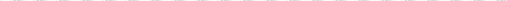 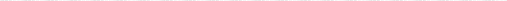 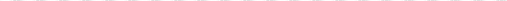 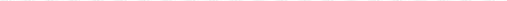 First nameSurnameMarital StatusMarriedSingle DivorcedSeparatedMarried Single DivorcedSeparatedAre you a smoker?yes 	no yes 	no Are youOwner tenant lodger with parents Owner tenant lodger with parents How long there?( if under 3 yrs complete below)( if under 3 yrs complete below)Name,address,telNumber andQualifications.Annual earnings?£gross  £gross  £gross  £nett£gross  £gross  £gross  £nettHow are your grossBasicBasicBonus/ComBonus/ComOvertimeBasicBasicBonus/ComBonus/ComOvertimeEarnings made up?employed incomeemployed income££££££££Guaranteed?Yes NoYes NoYes NoYes NoYes NoYes NoHow long in job?yrs. If less than 1 yr, complete belowyrs. If less than 1 yr, complete belowyrs. If less than 1 yr, complete belowyrs. If less than 1 yr, complete belowyrs. If less than 1 yr, complete belowyrs. If less than 1 yr, complete belowyrs. If less than 1 yr, complete belowyrs. If less than 1 yr, complete belowyrs. If less than 1 yr, complete belowyrs. If less than 1 yr, complete belowIn previous job?yrsyrsyrsyrsyrsyrsyrsyrsyrsyrsDo you haveLast P60/ last3 pay slips/ last 3 years accounts/ otherLast P60/ last3 pay slips/ last 3 years accounts/ otherLast P60/ last3 pay slips/ last 3 years accounts/ otherLast P60/ last3 pay slips/ last 3 years accounts/ otherLast P60/ last3 pay slips/ last 3 years accounts/ otherLast P60/ last3 pay slips/ last 3 years accounts/ otherLast P60/ last3 pay slips/ last 3 years accounts/ otherLast P60/ last3 pay slips/ last 3 years accounts/ otherLast P60/ last3 pay slips/ last 3 years accounts/ otherLast P60/ last3 pay slips/ last 3 years accounts/ otherPlease give details of any previous credit problems (this information is kept absolutely confidential).What other loans or finance do you have?What other loans or finance do you have?What other loans or finance do you have?What other loans or finance do you have?What other loans or finance do you have?What other loans or finance do you have?What other loans or finance do you have?What other loans or finance do you have?What other loans or finance do you have?What other loans or finance do you have?What other loans or finance do you have?What other loans or finance do you have?Credit CardsOwed£Owed££Payment/MthN/AN/AOwed£Owed££Payment/MthHP/Personal LoanOwed£Owed££Payment/MthTerm LeftN/AOwed£Owed££Payment/MthTerm LeftBank OverdraftOwed£Owed££Payment/MthN/AN/AOwed£Owed££Payment/MthOtherOwed£Owed££Payment/MthTerm LeftN/AOwed£Owed££Payment/MthTerm LeftBank AddressAccount numberSort CodeAccount NameDate A/c Opened?New Mortgage Requirement:Property to be Re-mortgaged 	Postcode_  Tenure of property Type of PropertyNew Mortgage Requirement:Property to be Re-mortgaged 	Postcode_  Tenure of property Type of PropertyNew Mortgage Requirement:Property to be Re-mortgaged 	Postcode_  Tenure of property Type of PropertyNew Mortgage Requirement:Property to be Re-mortgaged 	Postcode_  Tenure of property Type of PropertyNew Mortgage Requirement:Property to be Re-mortgaged 	Postcode_  Tenure of property Type of PropertyDOES IT HAVE: Central heating? Yes no Garage? Yes no Lounge? Dining Room?Number of bedrooms	Other reception rooms? Yes no Other rooms? yes	no(how many?) 	DOES IT HAVE: Central heating? Yes no Garage? Yes no Lounge? Dining Room?Number of bedrooms	Other reception rooms? Yes no Other rooms? yes	no(how many?) 	DOES IT HAVE: Central heating? Yes no Garage? Yes no Lounge? Dining Room?Number of bedrooms	Other reception rooms? Yes no Other rooms? yes	no(how many?) 	DOES IT HAVE: Central heating? Yes no Garage? Yes no Lounge? Dining Room?Number of bedrooms	Other reception rooms? Yes no Other rooms? yes	no(how many?) 	DOES IT HAVE: Central heating? Yes no Garage? Yes no Lounge? Dining Room?Number of bedrooms	Other reception rooms? Yes no Other rooms? yes	no(how many?) 	Purchase Price£Current Valuation£Loan amt.£Over what tHow much Deposit? £Buildings & Household Contents coverFrom Lender? Yes 	no Quote Contents val. £From another?Yes no quoteSingle Premium 1 yr? yes no AddressTel NumberPerson ActingPropertyDescriptionValueLTVOutstanding MortgageMonthly RentMonthly Mortgage RepaymentMortgage Type & RateLenderXYZ BankTOTALLTVServicing Surplus	PMLTVServicing Surplus	PMLTVServicing Surplus	PMLTVServicing Surplus	PMMonthly ExpenditureMonthly ExpenditureMonthly ExpenditureMonthly ExpenditureMortgage  Payment/RentEndowment/Pension Buildings/Contents InsuranceMortgage  Payment/RentEndowment/Pension Buildings/Contents InsuranceMortgage  Payment/RentEndowment/Pension Buildings/Contents InsuranceMortgage  Payment/RentEndowment/Pension Buildings/Contents Insurance£0Mortgage  Payment/RentEndowment/Pension Buildings/Contents InsuranceMortgage  Payment/RentEndowment/Pension Buildings/Contents InsuranceSubtotal (A):Subtotal (A):Subtotal (A):£0Other Credit Commitments:Other Credit Commitments:Other Credit Commitments:Other Credit Commitments:Loans/Hire Purchase Credit/Store CardsLoans/Hire Purchase Credit/Store CardsLoans/Hire Purchase Credit/Store CardsLoans/Hire Purchase Credit/Store Cards£0Subtotal (B):Total financial commitment (A + B = C):Subtotal (B):Total financial commitment (A + B = C):Subtotal (B):Total financial commitment (A + B = C):£0Subtotal (B):Total financial commitment (A + B = C):Subtotal (B):Total financial commitment (A + B = C):Subtotal (B):Total financial commitment (A + B = C):£0Other Regular Commitments:Other Regular Commitments:Other Regular Commitments:Other Regular Commitments:Council Tax/Water Rates Domestic Fuel TelephoneTravel CostsCar Tax/Car Insuran Food Clothing/Hobbies/LeisureOther Regular CommitmentsCouncil Tax/Water Rates Domestic Fuel TelephoneTravel CostsCar Tax/Car Insuran Food Clothing/Hobbies/LeisureOther Regular CommitmentsProperty Details	Value / Mort o/sAddress Mortgage  Lender:Address Mortgage Lender:Council Tax/Water Rates Domestic Fuel TelephoneTravel CostsCar Tax/Car Insuran Food Clothing/Hobbies/LeisureOther Regular CommitmentsCouncil Tax/Water Rates Domestic Fuel TelephoneTravel CostsCar Tax/Car Insuran Food Clothing/Hobbies/LeisureOther Regular CommitmentsProperty Details	Value / Mort o/sAddress Mortgage  Lender:Address Mortgage Lender:Council Tax/Water Rates Domestic Fuel TelephoneTravel CostsCar Tax/Car Insuran Food Clothing/Hobbies/LeisureOther Regular CommitmentsCouncil Tax/Water Rates Domestic Fuel TelephoneTravel CostsCar Tax/Car Insuran Food Clothing/Hobbies/LeisureOther Regular CommitmentsProperty Details	Value / Mort o/sAddress Mortgage  Lender:Address Mortgage Lender:Council Tax/Water Rates Domestic Fuel TelephoneTravel CostsCar Tax/Car Insuran Food Clothing/Hobbies/LeisureOther Regular CommitmentsCouncil Tax/Water Rates Domestic Fuel TelephoneTravel CostsCar Tax/Car Insuran Food Clothing/Hobbies/LeisureOther Regular CommitmentsProperty Details	Value / Mort o/sAddress Mortgage  Lender:Address Mortgage Lender:Council Tax/Water Rates Domestic Fuel TelephoneTravel CostsCar Tax/Car Insuran Food Clothing/Hobbies/LeisureOther Regular CommitmentsCouncil Tax/Water Rates Domestic Fuel TelephoneTravel CostsCar Tax/Car Insuran Food Clothing/Hobbies/LeisureOther Regular CommitmentsProperty Details	Value / Mort o/sAddress Mortgage  Lender:Address Mortgage Lender:Council Tax/Water Rates Domestic Fuel TelephoneTravel CostsCar Tax/Car Insuran Food Clothing/Hobbies/LeisureOther Regular CommitmentsCouncil Tax/Water Rates Domestic Fuel TelephoneTravel CostsCar Tax/Car Insuran Food Clothing/Hobbies/LeisureOther Regular CommitmentsProperty Details	Value / Mort o/sAddress Mortgage  Lender:Address Mortgage Lender:Council Tax/Water Rates Domestic Fuel TelephoneTravel CostsCar Tax/Car Insuran Food Clothing/Hobbies/LeisureOther Regular CommitmentsCouncil Tax/Water Rates Domestic Fuel TelephoneTravel CostsCar Tax/Car Insuran Food Clothing/Hobbies/LeisureOther Regular CommitmentsProperty Details	Value / Mort o/sAddress Mortgage  Lender:Address Mortgage Lender:Council Tax/Water Rates Domestic Fuel TelephoneTravel CostsCar Tax/Car Insuran Food Clothing/Hobbies/LeisureOther Regular CommitmentsCouncil Tax/Water Rates Domestic Fuel TelephoneTravel CostsCar Tax/Car Insuran Food Clothing/Hobbies/LeisureOther Regular CommitmentsProperty Details	Value / Mort o/sAddress Mortgage  Lender:Address Mortgage Lender:e.g life cover / critical illness etc	Subtotal (D):e.g life cover / critical illness etc	Subtotal (D):e.g life cover / critical illness etc	Subtotal (D):£0Property Details	Value / Mort o/sAddress Mortgage  Lender:Address Mortgage Lender:Property Details	Value / Mort o/sAddress Mortgage  Lender:Address Mortgage Lender:Total Expenditure (C + D):Total Expenditure (C + D):Total Expenditure (C + D):£0Property Details	Value / Mort o/sAddress Mortgage  Lender:Address Mortgage Lender:ProtectionLife Cover:	Yes	No	Income protection:	Yes	NoLevel of cover:	Level of cover:	£	-Provider	ProviderCritical Illness:	Yes	No	Pension:	Yes	NoLevel of cover:	Pension value:Provider	ProviderProtectionLife Cover:	Yes	No	Income protection:	Yes	NoLevel of cover:	Level of cover:	£	-Provider	ProviderCritical Illness:	Yes	No	Pension:	Yes	NoLevel of cover:	Pension value:Provider	ProviderProtectionLife Cover:	Yes	No	Income protection:	Yes	NoLevel of cover:	Level of cover:	£	-Provider	ProviderCritical Illness:	Yes	No	Pension:	Yes	NoLevel of cover:	Pension value:Provider	ProviderProtectionLife Cover:	Yes	No	Income protection:	Yes	NoLevel of cover:	Level of cover:	£	-Provider	ProviderCritical Illness:	Yes	No	Pension:	Yes	NoLevel of cover:	Pension value:Provider	ProviderProtectionLife Cover:	Yes	No	Income protection:	Yes	NoLevel of cover:	Level of cover:	£	-Provider	ProviderCritical Illness:	Yes	No	Pension:	Yes	NoLevel of cover:	Pension value:Provider	ProviderProtectionLife Cover:	Yes	No	Income protection:	Yes	NoLevel of cover:	Level of cover:	£	-Provider	ProviderCritical Illness:	Yes	No	Pension:	Yes	NoLevel of cover:	Pension value:Provider	ProviderAssetsTotal Gross Property Value (from above)LTSB Savings Other SavingsSharesLife Policies(surrender value) Other (please specify)TOTAL ASSETS: £0LiabilitiesName of Lenders & Maturity DateName of Lenders & Maturity DateBals OutstandingAssetsTotal Gross Property Value (from above)LTSB Savings Other SavingsSharesLife Policies(surrender value) Other (please specify)TOTAL ASSETS: £0Mortgage amountMortgage amountMortgage amountAssetsTotal Gross Property Value (from above)LTSB Savings Other SavingsSharesLife Policies(surrender value) Other (please specify)TOTAL ASSETS: £0LoansOther debts (e.g. HP) Credit card debtAssetsTotal Gross Property Value (from above)LTSB Savings Other SavingsSharesLife Policies(surrender value) Other (please specify)TOTAL ASSETS: £0LoansOther debts (e.g. HP) Credit card debtAssetsTotal Gross Property Value (from above)LTSB Savings Other SavingsSharesLife Policies(surrender value) Other (please specify)TOTAL ASSETS: £0LoansOther debts (e.g. HP) Credit card debtPlease complete summary box below:Please complete summary box below:£0AssetsTotal Gross Property Value (from above)LTSB Savings Other SavingsSharesLife Policies(surrender value) Other (please specify)TOTAL ASSETS: £0Overdraft limits - See belowOverdraft limits - See belowOverdraft limits - See belowOverdraft limits - See belowAssetsTotal Gross Property Value (from above)LTSB Savings Other SavingsSharesLife Policies(surrender value) Other (please specify)TOTAL ASSETS: £0TOTAL LIABILITIESTOTAL LIABILITIESTOTAL LIABILITIES£0AssetsTotal Gross Property Value (from above)LTSB Savings Other SavingsSharesLife Policies(surrender value) Other (please specify)TOTAL ASSETS: £0TOTAL LIABILITIESTOTAL LIABILITIESTOTAL LIABILITIES